Требования к уровню подготовки учащихся 5 класса.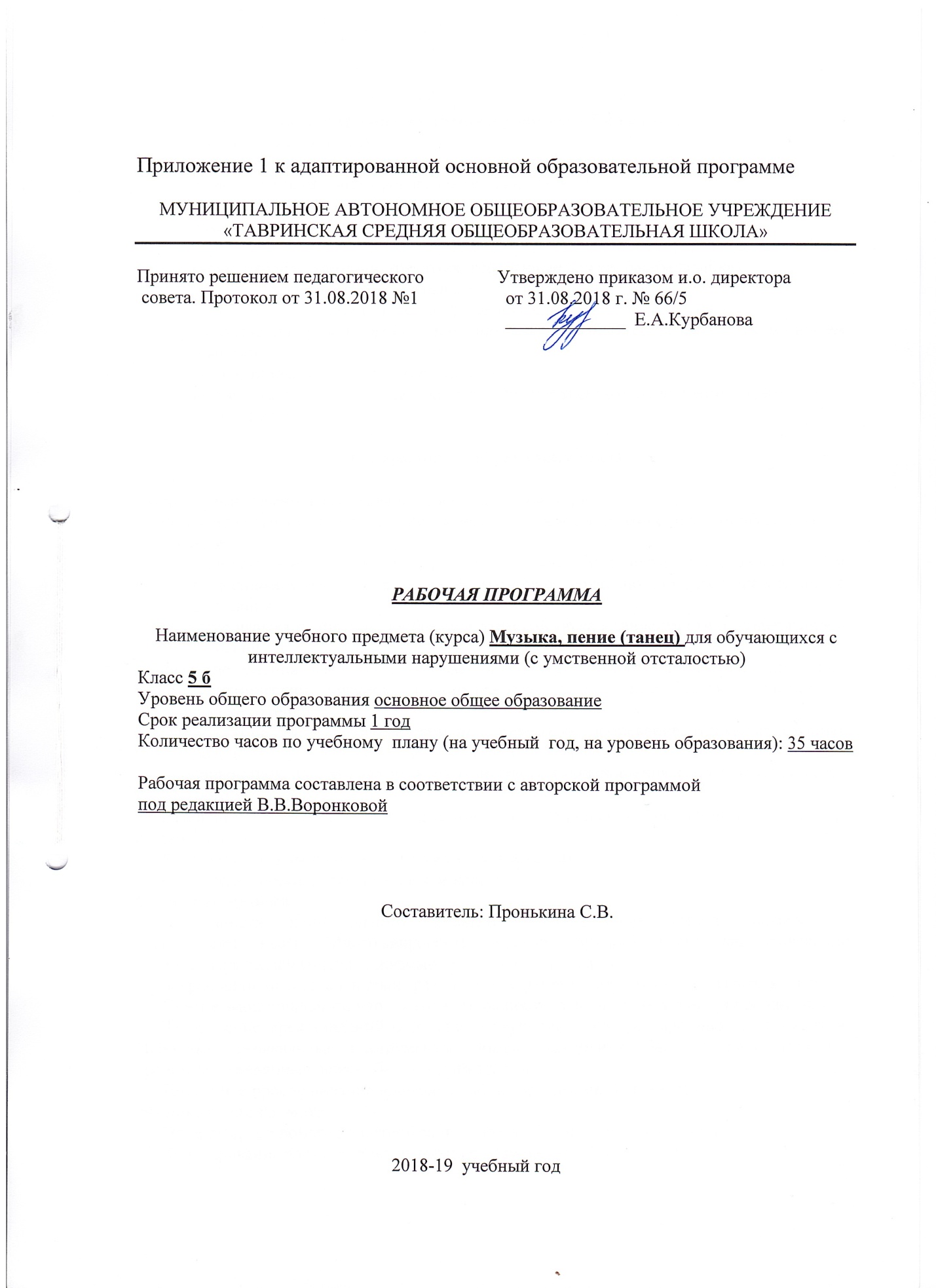          Учащиеся должны знать:роль музыки в жизни, трудовой деятельности и отдыхе людей;размеры музыкальных произведений ( 2/4, 3/4, 4/4);паузы (долгие, короткие)народные музыкальные инструменты и их звучание (домра, мандолина, баян, гусли, свирель, гармонь, трещотка, деревянные ложки, бас-балалайка).                          Учащиеся должны уметь:самостоятельно начинать пение после вступления; осмысленно и эмоционально исполнять песни ровным свободным звуком на всём диапазоне;контролировать слухом пение окружающих;применять полученные навыки при художественном исполнении музыкальных произведений.Содержание учебного материала. Пение   Исполнение песенного материала в диапазоне:   си — ре2.Развитие навыка концертного исполнения, уверенности в своих силах, общительности, открытости.Совершенствование навыков певческого дыхания на более сложном в сравнении с 4-м классом песенном материале, а также на материале вокально-хоровых упражнений во время распевания.Развитие навыка пения с разнообразной окраской звука в зависимости от содержания и характера песни.Развитие умения выполнять требования художественного исполнения при пении хором: ритмический рисунок, интонационный строй, ансамблевая слаженность, динамические оттенки.Продолжение работы над чистотой интонирования: пропевание отдельных трудных фраз и мелодических оборотов группой или индивидуально.Совершенствование навыка четкого и внятного произношения слов в текстах песен подвижного характера.Развитие вокально-хоровых навыков при исполнении выученных песен без сопровождения.Работа над легким подвижным звуком и кантиленой.Повторение песен, разученных в 4-м классе.Слушание музыкиОсобенности национального фольклора. Определение жанра, характерных особенностей песен. Многожанровость русской народной песни как отражение разнообразия связей музыки с жизнью народа и его бытом.Закрепление интереса к музыке различного характера, желания высказываться о ней.Снятие эмоционального напряжения, вызванного условиями обучения и проживания.Закрепление представлений о составе и звучании оркестра народных инструментов. Народные музыкальные инструменты: домра, мандолина, баян, свирель, гармонь, трещотка, деревянные ложки, бас-балалайка и т. д.Повторное прослушивание произведений, из программы 4-го класса.Музыкальная грамотаЭлементарное понятие о нотной записи: нотный стан, нота, звук, пауза.Формирование элементарных понятий о размере: 2/4, 3/4,4/4. Музыкальный материал для пения1  четверть«Моя Россия» — муз. Г. Струве, сл. Н. Соловьевой.«Из чего наш мир состоит» — муз. Б. Савельева, сл. М. Танича.«Мальчишки и девчонки» — муз. А. Островского, сл. И. Дика.«Расти, колосок». Из музыкально-поэтической композиции «Как хлеб на стол приходит» — муз. Ю. Чичкова, сл. П. Синявского.«Учиться надо весело» — муз. С. Соснина, сл. М. Пляцковского.«Земля хлебами славится». Из музыкально-поэтической композиции «Как хлеб на стол приходит» — муз. Ю. Чичкова, сл. П. Синявского.II	четверть«Песенка Деда Мороза». Из мультфильма «Дед Мороз и лето» — муз. Е. Крылатова, сл. Ю. Энтина.«Прекрасное далёко». Из телефильма «Гостья из будущего» — муз. Е. Крылатова, сл. Ю. Энтина.«Большой хоровод» — муз. Б. Савельева, сл. Лены Жигалкиной и А. Хаита.«Пойду ль я, выйду ль я» — русская народная песня.                                           «Пестрый колпачок» — муз. Г. Струве, сл. Н. Соловьевой.                                       «Наша елка» — муз. А. Островского, сл. 3. Петровой.III	четверть«Ванька-Встанька» — муз. А. Филиппа, сл. С. Маршака.                                              «Из чего же» — муз. Ю. Чичкова, сл. Я. Халецкого.      «Катюша» — муз. М. Блантера, сл. М. Исаковского.       «Когда мои друзья со мной». Из кинофильма «По секрету всему свету» — муз. В.         Шаинского, сл. М. Пляцковского.«Нам бы вырасти скорее» — муз. Г. Фрида, сл. Е. Аксельрод.«Лесное солнышко» — муз.и сл. Ю. Визбора.«Облака» — муз. В. Шаинского, сл. С. Козлова.«Три поросенка» — муз. М. Протасова, сл. Н. Соловьевой.IV четверть«Буратино». Из телефильма «Приключения Буратино» — муз. А. Рыбникова, сл. Ю. Энтина.«Вместе весело шагать» — муз. В. Шаинского, сл. М. Матусовского. «Калинка» — русская народная песня.«Дважды два четыре» — муз. В. Шаинского, сл. М. Пляцковского. «Летние частушки» — муз. Е. Тиличеевой, сл. 3. Петровой. «Картошка» — русская народная песня, обр. М. Иорданского. Музыкальные произведения для слушания      Л. Бетховен. «Сурок». Л. Бетховен. «К Элизе».Р. Вагнер. Увертюра к 3 акту. Из оперы «Лоэнгрин».Э. Григ. «Утро». «Танец Анитры». Из музыки к драме Г. Ибсена «Пер Гюнт».И. Штраус. «Полька», соч. № 214.Р. Шуман. «Грезы», соч. 15, № 7.Е. Гаврилин. «Тарантелла». Из балета «Анюта».И. Дунаевский. Увертюра. Из к/ф «Дети капитана Гранта».М. Мусоргский. «Рассвет на Москве-реке». Вступление к опере «Хованщина».С. Никитин, В. Берковский, П. Мориа. «Под музыку Вивальди».А. Петров. «Вальс». Из кинофильма «Берегись автомобиля».«Дорога добра». Из мультфильма «Приключения Маленького Мука» — муз. М. Минкова, сл. Ю. Энтина.«Песенка для тебя». Из телефильма «Про Красную шапочку» — муз. А. Рыбникова, сл. Ю. Михайлова.Вступление к кинофильму «Новые приключения неуловимых» — муз. Я. Френкеля.Тематическое планирование 5 класс№п.п.Тема урока№п.п.Тема урока1«Моя Россия» муз. Г. Строк 2«Сурок» муз. Л. Бетховена3«К Элизе» муз. Л. Бетховен4«Из чего наш мир состоит» муз. Б. Савельева	    5И. Штраус «Полька»6Увертюра к 3 акту оперы  «Лоэнгрин» муз. Р. Вангера7 «Мальчишки и девчонки» муз. А.Островского 8«Снежный вечер» муз. М. Красева9«Расти, колосок» муз. Ю. Чичкова 10«Утро» муз. Э. Григ11 «Учиться надо весело» муз. С. Соснина12 Р. Шуман «Грёзы»13«Земля хлебами славится» муз. Ю. Чичкова14Е. Гаврилин «Тарантела»15Фольклор в музыке русских композиторов.16«Песенка Деда Мороза» муз. Е. Крылатова17И. Дунаевский «Увертюра»18«Прекрасное далёко» муз. Е. Крылатова	19М Мусоргский «Рассвет на Москве-реке»20«Пойду ль я ,выйду ль я» русская народная песня 21С. Никитин «Под музыку Вавильди»22Народные музыкальные инструменты: баян, гармонь 23А. Петров «Вальс»24«Наша ёлка» муз. А. Островского 25 «Дорога добра» муз. М. Минкова26«Слон и скрипочка» муз. Е. Устиновой.27«Песенка для тебя» муз. А. Рыбникова28Что роднит музыку с изобразительным искусством?  29«.Ванька- Встанька» муз. А. Филиппа30«Из чего же» муз. Ю. Чичкова31 «Мелодия» муз. Х. Глюк32«Катюша» муз. М. Блантера 33«Новые приключения неуловимых» муз. Я. Френкеля34«Когда мои друзья со мной» муз. В. Шаинского35С. Прокофьев «Танец рыцарей»36Народные музыкальные инструменты: трещотки, деревянные ложки.              37«Последняя поэма» муз. А. Рыбникова38 «Нам бы вырасти скорее» муз. г. Фрида39Т. Хренников «Колыбельная Светланы»40«Лесное солнышко» муз. Ю. Визбора41«Ой, да ты, калинушка» русская народая песня!42Слуш. «Вальс дружбы» муз. А. Хачатуряна43«Облака» муз .М. Протасова 44«Пастушка» французская народная песня45 «Три поросенка» муз. М. Протасова46«До, ре, ми, фа, соль» муз. А. Островского47 «Бу-ра-ти-но» муз. А. Рыбникова	48«С чего начинается Родина» муз. В. Баснера49«Вместе весело шагать»муз.В.Шаинского50«Бухенвальский набат»муз.В.Мурадели51«Калинка» русская народ. песня 52Во поле берёза стояла» русская народная песня53«Дважды два четыре» муз. В. Шаинского  54« Родина слышит» муз. Д. Шостаковича55«Летние частушки» муз. Е. Тиличеевой56«Песня о Москве» муз. И. Дунаевского57 «Маленький Джо» американская народная песня58«Картошка» русская народная песня 59«Дороги» муз. А. Новикова60 «Катюша» — муз. М. Блантера, сл. М. Исаковского.61 В мире музыкальных инструментов62М. Мусоргский. «Рассвет на Москве-реке». Вступление к опере «Хованщина»63«Дорога добра». Из мультфильма «Приключения Маленького Мука» — муз. М. Минкова, сл. Ю. Энтина.64С. Никитин, В. Берковский, П. Мориа. «Под музыку Вивальди».65А. Петров. «Вальс». Из кинофильма «Берегись автомобиля».66Р. Шуман. «Грезы»67И. Штраус. «Полька»68С песней весело шагать69Угадай мелодию70Песенный марафон